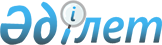 О проекте Закона Республики Казахстан "Об обязательном страховании гражданско-правовой ответственности владельцев транспортных средств"Постановление Правительства Республики Казахстан от 16 сентября 2002 года N 1014     Правительство Республики Казахстан постановляет:     Внести на рассмотрение Мажилиса Парламента Республики Казахстан проект Закона Республики Казахстан "Об обязательном страховании гражданско-правовой ответственности владельцев транспортных средств".        Премьер-Министр      Республики Казахстан                                                                 Проект                     Закон Республики Казахстан           Об обязательном страховании гражданско-правовой           ответственности владельцев транспортных средств     Настоящий Закон регулирует отношения, возникающие в области обязательного страхования гражданско-правовой ответственности владельцев транспортных средств, и устанавливает правовые, финансовые и организационные основы его проведения. 



 

                        Глава 1. Общие положения 



 

               Статья 1. Основные понятия, используемые 

                          в настоящем Законе 



 

      В настоящем Законе используются следующие основные понятия: 

      1) владелец транспортного средства - физическое или юридическое лицо, владеющее транспортным средством на праве собственности, праве хозяйственного ведения или праве оперативного управления либо на любом другом законном основании (договоре имущественного найма, доверенности на управление транспортным средством, в силу распоряжения компетентного органа о передаче транспортного средства и другое); 

      2) выгодоприобретатель - лицо, которое в соответствии с настоящим Законом является получателем страховой выплаты; 

      3) гражданско-правовая ответственность владельца транспортного средства - установленная гражданским законодательством Республики Казахстан обязанность физических и юридических лиц возместить вред, причиненный жизни, здоровью и (или) имуществу третьих лиц в результате эксплуатации транспортного средства как источника повышенной опасности; 

      4) застрахованный - лицо, в отношении которого осуществляется страхование; 

      5) комплексный договор - договор обязательного страхования гражданско-правовой ответственности владельцев транспортных средств, заключаемый физическим лицом, являющимся владельцем двух и более единиц транспортных средств, указанных в страховом полисе, и действующий в отношении только одного застрахованного физического лица; 

      6) пассажир - физическое лицо, заключившее договор перевозки с перевозчиком в устной или письменной форме на основании своего волеизъявления; 

      7) потерпевший - лицо, жизни, здоровью и (или) имуществу которого причинен вред в результате эксплуатации транспортного средства, обязанность по возмещению которого, согласно законодательству Республики Казахстан, возложена на страхователя (застрахованного) как на владельца транспортного средства; 

      8) стандартный договор - договор обязательного страхования гражданско-правовой ответственности владельцев транспортных средств, заключаемый физическим, юридическим лицом, являющимся владельцем транспортного средства, указанного в страховом полисе, и действующий в отношении одного или нескольких застрахованных лиц; 

      9) страхователь - лицо, заключившее договор страхования со страховщиком. Если иное не предусмотрено договором страхования, страхователь одновременно является застрахованным; 

      10) страховая премия - сумма денег, которую страхователь обязан уплатить страховщику за принятие последним обязательств произвести страховую выплату страхователю (выгодоприобретателю) в размере, определенном договором страхования; 

      11) страховая сумма - сумма денег, на которую застрахован объект страхования и которая представляет собой предельный объем ответственности страховщика при наступлении страхового случая; 

      12) страховой полис - договор страхования, оформляемый страховщиком в соответствии с требованиями законодательства Республики Казахстан с указанием номера и серии и выдаваемый страхователю (застрахованному); 

      13) страховой случай - событие, с наступлением которого договор страхования предусматривает осуществление страховой выплаты; 

      14) страховщик - лицо, осуществляющее страхование, то есть обязанное при наступлении страхового случая произвести страховую выплату страхователю или иному лицу, в пользу которого заключен договор (выгодоприобретателю), в пределах определенной договором суммы (страховой суммы); 

      15) транспортное происшествие - дорожно-транспортное происшествие или иное происшествие, возникшее в процессе движения транспортного средства и с его участием, а также движения отделившихся от транспортного средства частей и находящегося на нем груза, в результате которого причинен вред третьим лицам; 

      16) эксплуатация транспортного средства - использование транспортного средства для передвижения по дорогам, а также по прилегающим к ним обустроенным или приспособленным и используемым для движения транспортных средств территориям. 



 

             Статья 2. Законодательство Республики Казахстан 

             об обязательном страховании гражданско-правовой 

             ответственности владельцев транспортных средств 



 

      1. Законодательство Республики Казахстан об обязательном страховании гражданско-правовой ответственности владельцев транспортных средств основывается на K951000_ Конституции Республики Казахстан и состоит из K990409_ Гражданского кодекса Республики Казахстан, настоящего Закона и иных нормативных правовых актов Республики Казахстан. 

      2. Если международным договором, ратифицированным Республикой Казахстан, установлены иные правила, чем те, которые предусмотрены настоящим Законом, то применяются правила международного договора. 



 

               Статья 3. Объект обязательного страхования 

             гражданско-правовой ответственности владельцев 

                          транспортных средств 



 

      Объектом обязательного страхования гражданско-правовой ответственности владельцев транспортных средств является имущественный интерес застрахованного лица, связанный с его обязанностью, установленной гражданским законодательством Республики Казахстан, возместить вред, причиненный жизни, здоровью и (или) имуществу третьих лиц в результате эксплуатации транспортного средства как источника повышенной опасности. 



 

             Статья 4. Цель и основные принципы обязательного 

             страхования гражданско-правовой ответственности 

                    владельцев транспортных средств 



 

      1. Целью обязательного страхования гражданско-правовой ответственности владельцев транспортных средств (далее - обязательное страхование ответственности владельцев транспортных средств) является обеспечение защиты имущественных интересов третьих лиц, жизни, здоровью и (или) имуществу которых причинен вред в результате эксплуатации транспортных средств, посредством осуществления страховых выплат. 

      2. Основными принципами обязательного страхования ответственности владельцев транспортных средств являются: 

      обеспечение защиты имущественных интересов потерпевших в объеме и порядке, установленных настоящим Законом; 

      эксплуатация транспортного средства при условии наличия у его владельца договора обязательного страхования ответственности владельцев транспортных средств; 

      обеспечение выполнения сторонами своих обязательств по договору обязательного страхования ответственности владельцев транспортных средств; 

      экономическая заинтересованность владельцев транспортных средств в повышении безопасности дорожного движения. 



 

                   Статья 5. Лица, гражданско-правовая 

                    ответственность которых подлежит 

                       обязательному страхованию 



 

      1. Обязательному страхованию подлежит гражданско-правовая ответственность владельцев легковых, грузовых автомобилей, автобусов, микроавтобусов и транспортных средств, построенных на их базе, мототранспорта и прицепов (полуприцепов) к ним, зарегистрированных (подлежащих государственной регистрации) в органах дорожной полиции Министерства внутренних дел Республики Казахстан или временно въехавших (ввезенных) в Республику Казахстан, а также трамваев и троллейбусов. 

      2. Владелец транспортного средства обязан застраховать свою гражданско-правовую ответственность по каждой единице эксплуатируемого им транспортного средства. 

      Заключение договора добровольного страхования гражданско-правовой ответственности владельцев транспортных средств не освобождает владельца транспортного средства от обязанности по заключению договора обязательного страхования ответственности владельцев транспортных средств. 

      3. Договор обязательного страхования ответственности владельцев транспортных средств не заключается в случае въезда на территорию Республики Казахстан зарегистрированного в другом государстве транспортного средства, владелец которого заключил договор страхования гражданско-правовой ответственности владельцев транспортных средств, признаваемый Республикой Казахстан в соответствии с условиями международного договора, заключенного между этим государством и Республикой Казахстан. 

      4. Договор обязательного страхования ответственности владельцев транспортных средств не заключается владельцами, транспортные средства которых не подлежат государственной регистрации и учету (за исключением трамваев и троллейбусов) в органах дорожной полиции Министерства внутренних дел Республики Казахстан (далее - органы дорожной полиции) в соответствии с законодательством Республики Казахстан. 

      Вред, причиненный потерпевшим в результате эксплуатации транспортных средств владельцами, указанными в настоящем пункте, возмещается в порядке, установленном K990409_ Гражданским кодексом Республики Казахстан. 

      5. Не является владельцем транспортного средства лицо, управляющее транспортным средством в силу исполнения своих служебных или трудовых обязанностей, в том числе на основании трудового или иного договора с владельцем транспортного средства, либо в присутствии владельца транспортного средств, на основании его волеизъявления, без оформления письменной формы сделки. 



 

                 Глава 2. Обеспечение функционирования 

          системы обязательного страхования ответственности 

                   владельцев транспортных средств 



 

               Статья 6. Государственный контроль системы 

               обязательного страхования ответственности 

                    владельцев транспортных средств 



 

      1. Государственный надзор за деятельностью страховых организаций осуществляется уполномоченным государственным органом по регулированию и надзору за страховой деятельностью в соответствии с законодательством Республики Казахстан. 

      2. Государственный контроль за выполнением владельцами транспортных средств обязанности по заключению договора обязательного страхования ответственности владельцев транспортных средств, установленной настоящим Законом, осуществляется органами дорожной полиции. 



 

                  Статья 7. Недопустимость эксплуатации 

            транспортного средства без договора обязательного 

                 страхования ответственности владельцев 

                          транспортных средств 



 

      1. Эксплуатация транспортного средства в случае отсутствия у его владельца договора обязательного страхования ответственности владельцев транспортных средств не допускается. 

      2. Лицо, управляющее транспортным средством, обязано иметь при себе страховой полис обязательного страхования ответственности владельцев транспортных средств. 



 

             Статья 8. Особенности проведения обязательного 

                 страхования ответственности владельцев 

                         транспортных средств 



 

      1. Юридическое лицо, зарегистрированное в качестве страховой организации и желающее получить лицензию на право осуществления обязательного страхования гражданско-правовой ответственности владельцев транспортных средств, обязано стать участником фонда гарантирования страховых выплат в порядке, определенном законодательным актом Республики Казахстан о создании и деятельности названного фонда. 

      2. Страховщик, осуществляющий обязательное страхование ответственности владельцев транспортных средств, обязан ежеквартально публиковать свою финансовую отчетность на государственном и русском языках не менее, чем в двух периодических печатных изданиях, распространяемых на всей территории Республики Казахстан. 

      3. Государственные органы, государственные учреждения, государственные предприятия, а также акционерные общества, контрольный пакет акций которых принадлежит государству, и аффилиированные с ними юридические лица обязаны приобретать страховые услуги по обязательному страхованию ответственности владельцев транспортных средств в соответствии с законодательством Республики Казахстан о государственных закупках. 

      4. Страховщики вправе участвовать в создании организации, осуществляющей формирование и ведение информационной базы данных по страховым рискам, страховым случаям и страховым выплатам по обязательному страхованию ответственности владельцев транспортных средств. 



 

               Глава 3. Договор обязательного страхования 

             ответственности владельцев транспортных средств 



 

               Статья 9. Договор обязательного страхования 

             ответственности владельцев транспортных средств 

                       и порядок его заключения 



 

      1. Обязательное страхование ответственности владельцев транспортных средств осуществляется на основании договора, заключаемого между страхователем и страховщиком в соответствии с настоящим Законом. 

      2. Договором обязательного страхования ответственности владельцев транспортных средств предусматривается осуществление страховой выплаты по возмещению убытков, вызванных причинением вреда жизни, здоровью и (или) имуществу потерпевшего, за исключением возмещения морального вреда и упущенной выгоды потерпевшего, включая утрату товарной стоимости имущества, а также возмещения неустойки в связи с нарушением потерпевшим сроков поставки товаров или производства работ (оказания услуг), иных его обязательств по контрактам (договорам). 

      3. Договор обязательного страхования ответственности владельцев транспортных средств должен быть заключен только со страховщиком, имеющим лицензию на право осуществления деятельности по данному виду (классу) обязательного страхования. 

      Страхователь свободен в выборе страховщика. 

      Страховщик не вправе отказать страхователю в заключении договора обязательного страхования ответственности владельцев транспортных средств. 

      По договору обязательного страхования ответственности владельцев транспортных средств страхователь обязуется уплатить страховую премию, а страховщик обязуется при наступлении страхового случая осуществить страховую выплату выгодоприобретателю в порядке и размере, установленных настоящим Законом. 

      4. Договоры обязательного страхования ответственности владельцев транспортных средств подразделяются на следующие виды: 

      1) стандартный; 

      2) комплексный. 

      5. Договор обязательного страхования ответственности владельцев транспортных средств заключается в письменной форме путем выдачи страховщиком страхователю (застрахованному) страхового полиса. 

      Основанием для заключения договора обязательного страхования ответственности владельцев транспортных средств является заявление страхователя. 

      Ответственность за неполноту условий, подлежащих указанию в договоре обязательного страхования ответственности владельцев транспортных средств, несет страховщик. В случае возникновения спора по договору страхования вследствие неполноты отдельных его условий спор решается в пользу страхователя. 

      6. При заключении договора обязательного страхования ответственности владельцев транспортных средств страхователь вправе требовать от страховщика разъяснения условий обязательного страхования ответственности владельцев транспортных средств, своих прав и обязанностей по договору обязательного страхования ответственности владельцев транспортных средств. 

      Страховщик вправе, кроме сведений, предусмотренных K990409_ Гражданским кодексом Республики Казахстан, требовать от страхователя представления сведений, необходимых для внесения в договор обязательного страхования ответственности владельцев транспортных средств в соответствии с настоящим Законом, а также информации о предшествующих договорах обязательного страхования ответственности владельцев транспортных средств, страховых случаях и страховых выплатах. 

      7. Страховой полис должен содержать указание на вид договора. 

      Требования по оформлению страхового полиса по обязательному страхованию ответственности владельцев транспортных средств устанавливаются законодательством Республики Казахстан о страховании и страховой деятельности. 

      8. В случае утери страхового полиса страховщик обязан на основании письменного заявления страхователя (застрахованного) выдать ему дубликат страхового полиса. 

      Расходы на изготовление бланка страхового полиса и оформление его дубликата возмещаются страхователем (застрахованным), при этом общая сумма возмещаемых расходов не должна превышать 0,1 месячного расчетного показателя, установленного на дату подачи заявления. 

      9. Если страховщик заключил договор обязательного страхования ответственности владельцев транспортных средств на условиях, ухудшающих положение страхователя (застрахованного) или потерпевшего по сравнению с тем, которое предусмотрено настоящим Законом, то при наступлении страхового случая страховщик несет обязательства перед страхователем (застрахованным) и потерпевшим на условиях, установленных настоящим Законом. 



 

                     Статья 10. Стандартный договор 



 

      1. По стандартному договору может быть застрахована гражданско-правовая ответственность одного или нескольких владельцев транспортного средства. 

      2. Стандартный договор заключается путем выдачи страховщиком страхователю (застрахованному) отдельного страхового полиса на каждую единицу эксплуатируемого транспортного средства, в том числе на прицеп (полуприцеп). 

      3. Страховой полис должен содержать сведения о страхователе (застрахованном, застрахованных) и эксплуатируемом транспортном средстве. 

      4. Страхователь (застрахованный) вправе требовать включения в страховой полис в качестве застрахованных всех владельцев транспортного средства при заключении стандартного договора, а также в течение срока его действия. 

      Внесение изменений в страховой полис производится страховщиком на основании письменного заявления страхователя. 

      5. По стандартному договору считается застрахованным гражданско-правовая ответственность страхователя (застрахованного), возникшая в результате причинения вреда третьим лицам самим страхователем (застрахованным) либо в случае: 

      1) управления транспортным средством лицом, имеющим право на его управление в присутствии страхователя (застрахованного); 

      2) управления транспортным средством лицом на основании трудового или иного договора с страхователем (застрахованным), оформленным в письменной форме; 

      3) управления транспортным средством лицом, противоправно завладевшим транспортным средством, если ответственность за причиненный вред возложена на страхователя (застрахованного). 

      6. В случае, если внесение изменений, предусмотренных в пункте 4 настоящей статьи, повлечет увеличение либо уменьшение размера страховой премии, страховщик обязан произвести перерасчет размера страховой премии в соответствии с настоящим Законом и потребовать от страхователя доплаты либо произвести возврат излишне уплаченной страхователем суммы с учетом покрытия расходов страховщика на ведение дела. 



 

                     Статья 11. Комплексный договор 



 

      1. По комплексному договору может быть застрахована гражданско-правовая ответственность физического лица, являющегося владельцем двух и более единиц транспортных средств. 

      2. Комплексный договор заключается путем выдачи страховщиком страхователю (застрахованному) страхового полиса на все эксплуатируемые транспортные средства. 

      3. Страховой полис должен содержать сведения о страхователе (застрахованном) - физическом лице и эксплуатируемых им транспортных средствах. 

      4. Страхователь (застрахованный) в течение срока действия комплексного договора вправе требовать внесения изменений в страховой полис в случае увеличения или уменьшения количества транспортных средств, в отношении которых он обязан застраховать свою гражданско-правовую ответственность. 

      Внесение изменений в страховой полис производится страховщиком на основании письменного заявления страхователя (застрахованного). 

      5. По комплексному договору считается застрахованным гражданско-правовая ответственность страхователя (застрахованного), возникшая в результате причинения вреда третьим лицам самим страхователем (застрахованным) либо в случае: 

      1) управления транспортным средством лицом, имеющим право на его управление в присутствии страхователя (застрахованного); 

      2) управления транспортным средством лицом, противоправно завладевшим транспортным средством, если ответственность за причиненный вред возложена на страхователя (застрахованного). 

      6. В случае, если внесение изменений, предусмотренных пунктом 4 настоящей статьи, повлечет увеличение либо уменьшение размера страховой премии, страховщик обязан произвести перерасчет размера страховой премии в соответствии с настоящим Законом и потребовать от страхователя доплаты либо произвести возврат излишне уплаченной страхователем суммы с учетом покрытия расходов страховщика на ведение дела. 



 

              Статья 12. Действие договора обязательного 

                страхования ответственности владельцев 

                        транспортных средств 



 

      1. Договор обязательного страхования ответственности владельцев транспортных средств действует в отношении всех лиц, признанных потерпевшими в соответствии с настоящим Законом, в том числе находящихся в транспортном средстве страхователя (застрахованного), являющегося виновным в причинении вреда. 

      2. В соответствии с настоящим Законом не признаются потерпевшими: 

      1) лицо, управляющее транспортным средством в силу служебных или трудовых обязанностей со страхователем (застрахованным), в том числе на основании трудового или иного договора либо в присутствии страхователя (застрахованного), на основании его волеизъявления, без оформления письменной формы сделки; 

      2) пассажиры в транспортном средстве страхователя (застрахованного), являющегося перевозчиком и на которого распространяется требование законодательного акта, регламентирующего обязательное страхование гражданско-правовой ответственности перевозчика перед пассажирами; 

      3) работники страхователя (застрахованного), если законодательными актами Республики Казахстан на страхователя (застрахованного), как на работодателя, возложена обязанность страховать свою ответственность за нанесение вреда здоровью и жизни работника при исполнении последним трудовых обязанностей. 

      Страховщиком не осуществляется страховая выплата за вред, причиненный жизни, здоровью и (или) имуществу лиц, указанных в подпунктах 1)-3) настоящего пункта. 

      3. Договор обязательного страхования ответственности владельцев транспортных средств вступает в силу и становится обязательным для сторон с даты, установленной договором обязательного страхования ответственности владельцев транспортных средств. 

      4. Договор обязательного страхования ответственности владельцев транспортных средств заключается сроком на двенадцать месяцев с даты вступления его в силу. 

      Договор обязательного страхования ответственности владельцев транспортных средств должен быть заключен с момента возникновения у физического или юридического лица права владения транспортным средством, но не позднее 10 дней с момента государственной регистрации (перерегистрации) данного транспортного средства в органах дорожной полиции. 

      5. При сезонной эксплуатации транспортного средства допускается заключение договора обязательного страхования ответственности владельцев транспортных средств на срок иной, чем предусмотрен пунктом 4 настоящей статьи, но не менее шести месяцев. 

      6. В случае временного въезда транспортного средства на территорию Республики Казахстан договор обязательного страхования ответственности владельцев транспортных средств заключается на весь период временного въезда, но на срок не менее пяти дней. 

      7. Действие договора обязательного страхования ответственности владельцев транспортных средств ограничивается территорией Республики Казахстан, если иное не предусмотрено международным договором, заключенным Республикой Казахстан. 



 

               Статья 13. Прекращение действия договора 

               обязательного страхования ответственности 

                    владельцев транспортных средств 



 

      1. Договор обязательного страхования ответственности владельцев транспортных средств считается прекращенным в случаях: 

      1) истечения срока действия договора; 

      2) досрочного прекращения договора; 

      3) осуществления страховщиком страховой выплаты по первому наступившему страховому случаю. 

      2. При осуществлении страховой выплаты страховой полис подлежит изъятию страховщиком. При этом владелец транспортного средства (если оно не уничтожено) обязан заключить договор обязательного страхования ответственности владельцев транспортных средств на новый период по его выбору с любым страховщиком имеющим право на осуществление данного вида (класса) обязательного страхования. 



 

               Статья 14. Досрочное прекращение договора 

               обязательного страхования ответственности 

                   владельцев транспортных средств 



 

      1. Договор обязательного страхования ответственности владельцев транспортных средств прекращается досрочно в случаях, установленных Гражданским кодексом Республики Казахстан. 

      2. Для досрочного прекращения договора обязательного страхования ответственности владельцев транспортных средств страхователь (в случае смерти страхователя - его наследник (наследники)) подает письменное заявление страховщику.     3. При досрочном прекращении договора обязательного страхования ответственности владельцев транспортных средств страхователь имеет право на возврат страховой премии за вычетом удержания страховщиком расходов на ведение дела в следующих размерах:___________________________________________________________________________   !         срок, прошедший с момента        !  размер страховой премии,N  ! вступления в силу договора обязательного ! удерживаемой страховщикомп/п!  страхования ответственности владельцев  !  (в процентах от годовой   !           транспортных средств           !      страховой премии)   !   до момента его досрочного расторжения  !___!__________________________________________!____________________________ 1 !                     2                    !             3___!__________________________________________!____________________________1.   до 15 дней, включительно                              152.   от 16 дней до 1 месяца, включительно                  203.   от 1 до 2 месяцев, включительно                       304.   от 2 до 3 месяцев, включительно                       405.   от 3 до 4 месяцев, включительно                       506.   от 4 до 5 месяцев, включительно                       607.   от 5 до 6 месяцев, включительно                       708.   от 6 до 7 месяцев, включительно                       75 9.   от 7 до 8 месяцев, включительно                       8010.  от 8 до 9 месяцев, включительно                       8511.  от 9 до 10 месяцев, включительно                      9012.  от 10 до 11 месяцев, включительно                     9513.  свыше 11 месяцев                                     100___________________________________________________________________________ 



 

               Статья 15. Права и обязанности страхователя 



 

      1. Страхователь вправе: 

      1) требовать от страховщика разъяснения условий обязательного страхования ответственности владельцев транспортных средств, своих прав и обязанностей по договору обязательного страхования ответственности владельцев транспортных средств; 

      2) получить дубликат страхового полиса в случае его утери; 

      3) воспользоваться услугами независимого эксперта для оценки размера причиненного вреда здоровью и (или) имуществу потерпевшего; 

      4) ознакомиться с результатами оценки размера причиненного вреда и расчетами размера страховой выплаты, произведенными страховщиком или независимым экспертом; 

      5) досрочно прекратить договор обязательного страхования ответственности владельцев транспортных средств; 

      6) оспорить в порядке, установленном законодательством Республики Казахстан, решение страховщика об отказе в осуществлении страховой выплаты или уменьшении ее размера; 

      7) получить страховую выплату в случаях, предусмотренных настоящим Законом. 

      Договором обязательного страхования ответственности владельцев транспортных средств могут быть предусмотрены и другие права страхователя, не противоречащие гражданскому законодательству Республики Казахстан. 

      2. Страхователь обязан: 

      1) при заключении договора обязательного страхования ответственности владельцев транспортных средств представить страховщику сведения, необходимые для внесения в договор страхования в соответствии с настоящим Законом; 

      2) уплачивать страховые премии в размере, порядке и сроки, установленные договором обязательного страхования ответственности владельцев транспортных средств; 

      3) незамедлительно, но не позднее трех рабочих дней как ему стало известно о наступлении страхового случая, уведомить об этом страховщика доступным способом (устно, письменно). В случаях, когда страхователь и застрахованный не являются одним и тем же лицом, то обязанность по информированию страховщика о наступлении страхового случая возлагается на застрахованного. Если страхователь (застрахованный) по уважительным причинам не имел возможности выполнить указанные действия, он должен подтвердить это документально; 

      4) при совершении транспортного происшествия сообщить потерпевшим и сотрудникам дорожной полиции по их требованию наименование и место нахождение страховщика, с которым заключен договор обязательного страхования ответственности владельцев транспортных средств; 

      5) при совершении транспортного происшествия принять разумные и доступные в сложившихся обстоятельствах меры, чтобы предотвратить или уменьшить возможные убытки, в том числе меры к спасению имущества и оказанию помощи пострадавшим лицам; 

      6) сообщить в соответствующие органы и организации, исходя из их компетенции (органы дорожной полиции и противопожарной службы, службу скорой медицинской помощи, аварийные службы), о транспортном происшествии и пострадавших лицах; 

      7) незамедлительно, но не позднее двух рабочих дней со дня сообщения страховщику о наступлении страхового случая, уведомить об этом потерпевшего; 

      8) обеспечить переход к страховщику права обратного требования (регресса) к лицу, ответственному за наступление страхового случая. 

      3. Обязанности страхователя, указанные в подпунктах 4), 5) и 6) пункта 2 настоящей статьи возлагаются на лицо, непосредственно управлявшее транспортным средством в момент транспортного происшествия. 



 

               Статья 16. Права и обязанности страховщика 



 

      1. Страховщик вправе: 

      1) при заключении договора обязательного страхования ответственности владельцев транспортных средств требовать от страхователя представления сведений, необходимых для внесения в договор обязательного страхования ответственности владельцев транспортных средств в соответствии с настоящим Законом; 

      2) запрашивать у соответствующих государственных органов и организаций, исходя из их компетенции, документы, подтверждающие факт наступления страхового случая и размер вреда, причиненного потерпевшим; 

      3) производить оценку поврежденного (уничтоженного) имущества потерпевшего для установления причин и иных обстоятельств транспортного происшествия и определения размера причиненного вреда; 

      4) представлять в суде интересы застрахованного по искам о возмещении вреда, причиненного застрахованным при эксплуатации транспортного средства, указанного в договоре обязательного страхования ответственности владельцев транспортных средств; 

      5) воспользоваться услугами независимого эксперта для оценки размера причиненного вреда здоровью и (или) имуществу потерпевшего и определения размера страховой выплаты при наступлении страхового случая; 

      6) предъявлять регрессное требование к лицу, ответственному за причинение вреда в случаях, предусмотренных статьей 27 настоящего Закона; 

      7) отказать в осуществлении страховой выплаты полностью или частично по основаниям, предусмотренным статьей 28 настоящего Закона. 

      Договором обязательного страхования ответственности владельцев транспортных средств могут быть предусмотрены и другие права страховщика, не противоречащие гражданскому законодательству Республики Казахстан. 

      2. Страховщик обязан: 

      1) ознакомить страхователя (застрахованного) с условиями обязательного страхования ответственности владельцев транспортных средств, разъяснить его права и обязанности, возникающие из договора обязательного страхования ответственности владельцев транспортных средств; 

      2) по заключению договора обязательного страхования ответственности владельцев транспортных средств выдать страхователю (застрахованному), страховой полис либо дубликат - при его утере; 

      3) в случаях, предусмотренных статьями 10 и 11 настоящего Закона, внести изменения в страховой полис; 

      4) предоставить льготу по уплате страховой премии лицам, указанным в части первой пункта 1 статьи 19 настоящего Закона; 

      5) при получении сообщения о транспортном происшествии незамедлительно зарегистрировать его; 

      6) в течение семи рабочих дней с момента получения сообщения о наступлении страхового случая произвести оценку поврежденного (уничтоженного) имущества, составить страховой акт с указанием расчета размера страховой выплаты и представить его на ознакомление выгодоприобретателю; 

      7) при наступлении страхового случая произвести страховую выплату в размере, порядке и сроки, установленные настоящим Законом; 

      8) возместить страхователю (застрахованному) расходы, понесенные им в целях предотвращения или уменьшения убытков при страховом случае; 

      9) обеспечить тайну страхования. 



 

                    Статья 17. Права потерпевшего 



 

      1. Потерпевший вправе: 

      1) сообщить страховщику о транспортном происшествии, в результате которого ему причинен вред страхователем (застрахованным); 

      2) произвести вместо страхователя (застрахованного) сбор документов, необходимых для осуществления страховой выплаты и представить их страховщику, с которым страхователь (застрахованный) заключил договор обязательного страхования ответственности владельцев транспортных средств; 

      3) воспользоваться услугами независимого эксперта для оценки размера причиненного вреда здоровью и (или) имуществу; 

      4) ознакомиться с результатами оценки размера причиненного вреда и расчетами размера страховой выплаты, произведенными страховщиком или независимым экспертом; 

      5) получить страховую выплату в порядке, размере и сроки, установленные настоящим Законом; 

      6) оспорить в порядке, установленном законодательством Республики Казахстан, решение страховщика об отказе в осуществлении страховой выплаты или уменьшении ее размера; 

      7) предъявить требование о возмещении причиненного вреда к владельцу транспортного средства в размере превышения суммы причиненного вреда над суммой полученной страховой выплаты. 

      2. В случаях, предусмотренных настоящим Законом, права потерпевшего, установленные пунктом 1 настоящей статьи, переходят к иным лицам, выступающим в качестве выгодоприобретателей.                       Глава 4. Страховые премии                  Статья 18. Размер страховой премии     1. При осуществлении обязательного страхования ответственности владельцев транспортных средств устанавливаются следующие размеры годовых страховых премий на единицу транспортного средства (в месячных расчетных показателях):___________________________________________________________________________   !                                            !     размер годовойN  !                                            !    страховой премиип/п!                   тип                      !__________________________   !              транспортного                 !для физичес-!для юриди-   !                 средств                    !кого лица   !ческого лица,   !                                            !            !физического   !                                            !            !лица*___!____________________________________________!____________!_____________ 1 !                    2                       !      3     !      4___!____________________________________________!____________!_____________1.   Легковые автомобили и построенные на их      базе транспортные средства с объемом      двигателя:     до 1 200 куб.см. включительно                    1,5          3,0     свыше 1 200 по 1 600 куб.см. свыше               2,0          4,0     1 600 по 2 000 куб.см.                           3,0          5,0      свыше 2 000 по 2 500 куб.см.                     5,0          7,0     свыше 2 500 по 3 500 куб.см.                     7,0          9,0     свыше 3500 куб.см.                               8,0         10,02.   Автобусы, микроавтобусы и построенные на     их базе транспортные средства:      до 16 пассажирских мест, включительно            5,0          6,0     свыше 16 пассажирских мест                       6,0          7,03.   Грузовые автомобили и построенные на их     базе транспортные средства с      грузоподъемностью:     до 2 тонн, включительно                          6,0          7,0     свыше 2 тонн                                     7,0          9,04.   Троллейбусы, трамваи                              -           7,05.   Мототранспорт                                    1,0          1,06.   Прицепы (полуприцепы)                            1,5          2,0__________________________________________________________________________     * физическое лицо, осуществляющее предпринимательскую деятельность по перевозке пассажиров и грузов.___________________________________________________________________________     2. При расчете страховой премии, подлежащей уплате при заключении договора обязательного страхования ответственности владельцев транспортных средств, к годовым страховым премиям, установленным пунктом 1 настоящей статьи, в зависимости от места регистрации транспортного средства применяются следующие размеры территориальных коэффициентов (за исключением случаев временного въезда транспортного средства на территорию Республики Казахстан):___________________________________________________________________________   !                                       !    размер территориальногоN  !                                       !коэффициента (к размеру годовойп/п!             наименование              !        страховой премии)     !               области,                !_______________________________   !       города республиканского         !областной центр,! иные города и   !               значения                !город областного!  населенные   !                                       !значения        !    пункты___!_______________________________________!________________!______________ 1 !                  2                    !       3        !      4___!_______________________________________!________________!______________1.  Западно-Казахстанская, Атырауская,    Кызылординская и Мангистауская области        0,80            0,702.  Актюбинская, Севере-Казахстанская    области                                       0,85            0,753.  Акмолинская, Жамбылская, Карагандинская,    Костанайская и Павлодарская области           0,90            0,804.  Южно-Казахстанская, Восточно-    Казахстанская и Алматинская области           0,95            0,855.  г. Астана                                              1.06.  г. Алматы                                              1.1___________________________________________________________________________     3. При заключении договора обязательного страхования ответственности владельцев транспортных средств на срок менее двенадцати месяцев устанавливаются следующие размеры страховых премий на единицу транспортного средства:___________________________________________________________________________   !                                      !      размер страховой премииN  !               срок                   !      (в процентах от годовойп/п!            страхования               !          страховой премии)___!______________________________________!________________________________ 1 !                  2                   !                3___!______________________________________!________________________________1.   5 дней                                               102.   от 6 до 15 дней, включительно                        153.   от 16 дней до 1 месяца, включительно                 204.   от 1 до 2 месяцев, включительно                      305.   от 2 до 3 месяцев, включительно                      406.   от 3 до 4 месяцев, включительно                      507.   от 4 до 5 месяцев, включительно                      608.   от 5 до 6 месяцев, включительно                      709.   от 6 до 7 месяцев, включительно                      7510.  от 7 до 8 месяцев, включительно                      8011.  от 8 до 9 месяцев, включительно                      8512.  от 9 до 10 месяцев, включительно                     9013.  от 10 до 11 месяцев, включительно                    9514   свыше 11 месяцев                                    100___________________________________________________________________________ 

       4. По комплексному договору страховая премия уплачивается за одну единицу транспортного средства, при этом размер страховой премии определяется равной наибольшей величины из размеров страховых премий, установленных для транспортных средств, указанных в страховом полисе. 



 

               Статья 19. Уменьшение и увеличение размера 

                            страховых премий 



 

      1. Владельцы транспортных средств - участники Великой Отечественной войны и лица, приравненные к ним, инвалиды I и II групп при заключении стандартного договора уплачивают страховые премии в размере пятидесяти процентов от подлежащей к уплате страховой премии, рассчитанной в соответствии со статьей 18 настоящего Закона. 

      Если транспортное средство эксплуатируется также другими владельцами, не относящимися к категории лиц, указанных в части первой настоящего пункта, то обязательное страхование ответственности владельцев транспортных средств осуществляется без предоставления такой льготы. 

      2. Страховщик вправе увеличить размер страховой премии, рассчитанный в соответствии со статьей 18 настоящего Закона, до пятидесяти процентов в случае, если в течение срока действия предыдущего договора обязательного страхования ответственности владельцев транспортных средств владелец транспортного средства указанного в страховом полисе, причинил вред, повлекший осуществление страховой выплаты. 

      Действие настоящего пункта не распространяется на владельцев транспортных средств, указанных в части первой пункта 1 настоящей статьи. 

      3. Страховщик не вправе уменьшать или увеличивать размер подлежащей к уплате страховой премии по основаниям иным, чем это предусмотрено настоящей статьей. 



 

              Статья 20. Порядок уплаты страховых премий 



 

      1. Если договором обязательного страхования ответственности владельцев транспортных средств не предусмотрено иное, страховая премия уплачивается страхователем разовым платежом. 

      2. Страховщик вправе предусмотреть в договоре обязательного страхования ответственности владельцев транспортных средств уплату страховой премии в рассрочку. При этом страховщик несет ответственность перед страхователем в течение всего срока действия договора обязательного страхования ответственности владельцев транспортных средств. Неуплата страхователем очередного страхового взноса не может являться для страховщика основанием для досрочного прекращения договора обязательного страхования ответственности владельцев транспортных средств. 

      3. При несвоевременной уплате очередного страхового взноса страхователь обязан уплатить страховщику неустойку в порядке и размере, установленных статьей 353 K990409_ Гражданского кодекса Республики Казахстан. 



 

            Глава 5. Определение страхового случая, размера 

                 причиненного вреда и страховой выплаты 



 

           Статья 21. Определение страхового случая и размера 

                           причиненного вреда 



 

      1. Страховым случаем признается факт наступления гражданско-правовой ответственности застрахованного по возмещению вреда, причиненного жизни, здоровью и (или) имуществу лиц, признанных потерпевшими в результате эксплуатации застрахованным транспортного средства, указанного в договоре обязательного страхования ответственности владельцев транспортных средств. 

      2. Размер вреда, причиненного жизни и здоровью потерпевшего, определяется в соответствии с настоящим Законом на основании документов, выданных организациями здравоохранения. 

      3. Размер вреда, причиненного при повреждении имущества, определяется исходя из расчета стоимости восстановления поврежденного имущества, за минусом начисленной амортизации (износа) имущества, имевшей места до наступления страхового случая. 

      Стоимость восстановления поврежденного имущества рассчитывается исходя из рыночных цен, действующих на день наступления страхового случая. 

      4. Размер вреда, причиненного при уничтожении имущества, определяется исходя из его рыночной стоимости на день наступления страхового случая. 

      Имущество считается уничтоженным, если его восстановление технически невозможно или экономически необоснованно. Восстановление имущества считается экономически необоснованным, если ожидаемые при этом расходы на восстановление имущества превышают восемьдесят процентов его рыночной стоимости на день наступления страхового случая. 

      5. Размер вреда, причиненного при повреждении имущества, оценивает страховщик или привлеченный им независимый эксперт на основании расчета расходов на восстановление поврежденного имущества. 

      Результаты этой оценки являются необязательными для страхователя (застрахованного) или потерпевшего, который вправе доказывать иное. 

      6. Потерпевший, имуществу которого причинен вред, обязан в течение семи рабочих дней со дня уведомления им либо страхователем (застрахованным) страховщика о наступлении страхового случая сохранять данное имущество в таком состоянии, в каком оно находилось после транспортного происшествия, и предоставить возможность страховщику или независимому эксперту произвести оценку причиненного вреда. 



 

                  Статья 22. Особые условия определения 

                       размера причиненного вреда 



 

      1. В случае несогласия с результатами оценки размера вреда, причиненного имуществу, произведенной страховщиком или по его просьбе независимым экспертом, страхователь (застрахованный) или потерпевший вправе обратиться к другому независимому эксперту для оценки размера вреда. При этом затраты, понесенные страхователем (застрахованным) или потерпевшим подлежат возмещению страховщиком вне зависимости от осуществления страховой выплаты, если страховщиком будет признана или судом будет установлена обоснованность и объективность проведенной оценки. 

      2. Если страховщиком в течение семи рабочих дней после получения им сообщения о наступлении страхового случая не будет организована оценка размера вреда, причиненного имуществу с составлением страхового акта, то страхователь (застрахованный) либо потерпевший вправе воспользоваться услугами независимого эксперта и начать восстановление (утилизацию) имущества. При этом страховщик не вправе оспорить результаты оценки размера вреда, причиненного имуществу, если не докажет, что невозможность своевременной оценки им поврежденного (уничтоженного) имущества обусловлена уважительными причинами (смерть или болезнь владельца данного имущества) либо с наличием вины страхователя (застрахованного) или потерпевшего, связанной с уклонением от представления имущества для оценки.           Статья 23. Определение размера страховой выплаты     1. Предельный объем ответственности страховщика по одному страховому случаю (страховая сумма), составляет (в месячных расчетных показателях):     1) за вред, причиненный жизни или здоровью каждого потерпевшего и повлекший:      гибель - 600;     установление инвалидности:     I группы - 500,     II группы - 400,     III группы - 300, 

       временную утрату общей трудоспособности - в размере фактических расходов на амбулаторное и (или) стационарное лечение, но не более 200. При этом размер страховой выплаты за каждый день стационарного лечения должен составлять не менее 1,5 месячных расчетных показателя; 

      2) за вред, причиненный имуществу потерпевшего - в размере причиненного вреда, но не более 400, а в случае причинения вреда имуществу нескольких потерпевших - в размере причиненного вреда, но в сумме - не более 1000 всем потерпевшим, при этом, страховая выплата каждому потерпевшему осуществляется пропорционально размеру вреда, причиненного его имуществу. 

      2. Для расчета размера страховой выплаты используется месячный расчетный показатель на день осуществления страховой выплаты. 

      3. Расходы, понесенные страхователем (застрахованным) в целях предотвращения или уменьшения убытков, подлежат возмещению страховщиком, если такие расходы были необходимы или были произведены для выполнения указаний страховщика, даже если соответствующие меры оказались безуспешными. 

      Такие расходы возмещаются в фактических размерах, при этом общая сумма страховой выплаты и компенсации расходов не должна превышать страховую сумму, установленную договором обязательного страхования ответственности владельцев транспортных средств. Если расходы возникли в результате исполнения страхователем указаний страховщика, они возмещаются в полном размере, безотносительно к страховой сумме. 

      Указанные расходы возмещаются страховщиком непосредственно лицу, понесшему их. 

      4. При недостаточности страховой суммы для полного возмещения причиненного вреда страхователь возмещает потерпевшему разницу между страховой суммой и фактическим размером вреда. 

      5. В случае смерти потерпевшего лицу, осуществившему погребение потерпевшего, страховщиком возмещаются необходимые расходы на погребение в размере фактических затрат, но в пределах страховой суммы, установленной договором обязательного страхования ответственности владельцев транспортных средств. 



 

        Статья 24. Общие условия осуществления страховой выплаты 



 

      1. Требование о страховой выплате к страховщику предъявляется страхователем (застрахованным) или иным лицом, являющимся выгодоприобретателем, в письменной форме с приложением документов, необходимых для осуществления страховой выплаты. 

      2. К заявлению о страховой выплате прилагаются следующие документы: 

      1) страховой полис (его дубликат); 

      2) документ, подтверждающий факт наступления страхового случая и размер вреда, причиненного третьим лицам; 

      3) копия справки организаций здравоохранения о сроке временной нетрудоспособности потерпевшего или справки специализированных учреждений об установлении инвалидности потерпевшего - в случае ее установления; 

      4) нотариально засвидетельствованная копия свидетельства о смерти потерпевшего и документ, подтверждающий право выгодоприобретателя на возмещение вреда (копия) - в случае смерти потерпевшего; 

      5) документы по оценке размера причиненного вреда, произведенной независимым экспертом, - при их наличии; 

      6) копия удостоверения личности выгодоприобретателя (для физического лица) или оригинал доверенности, выданной представителю юридического лица; 

      7) документы, подтверждающие расходы, понесенные страхователем (застрахованным) в целях предотвращения или уменьшения убытков при наступлении страхового случая, - при их наличии; 

      8) копия водительского удостоверения страхователя (застрахованного) или лица, управляющего транспортным средством, и копия документа, подтверждающего его право на управление данным транспортным средством. 

      Истребование страховщиком дополнительно других документов от страхователя (застрахованного) либо потерпевшего не допускается. 

      3. Страховщик, принявший документы, обязан выдать заявителю справку с указанием полного перечня представленных документов и даты их принятия. 

      4. Выгодоприобретателем является потерпевший (в случае его смерти - лицо, имеющее, согласно законодательству Республики Казахстан, право на возмещение вреда в связи со смертью потерпевшего), а также страхователь (застрахованный) или иное лицо, возместившее потерпевшему (лицу, имеющему право на возмещение вреда), причиненный вред в пределах объема ответственности страховщика, установленной настоящим Законом, и получившее право на страховую выплату. 

      5. По заявлению потерпевшего, оформленного письменно, или нотариально удостоверенной доверенности страховая выплата может быть осуществлена непосредственно лицу, оказавшему (оказывающему) ему услуги по восстановлению здоровья и (или) имущества. 

      6. Страховая выплата за вред, причиненный жизни и здоровью потерпевшего осуществляется независимо от сумм, причитающихся ему (лицам, имеющим право на возмещение вреда) по другим договорам страхования. 

      7. При осуществлении страховой выплаты страховщик не вправе требовать от выгодоприобретателя принятия условий, ограничивающих его право требования к страховщику. 

      8. Страховщик имеет право на имущество или его остатки в случае осуществления им страховой выплаты в размере рыночной стоимости данного имущества на день наступления страхового случая. 



 

         Статья 25. Порядок осуществления страховой выплаты 



 

      1. Страховая выплата производится страховщиком в течение семи рабочих дней со дня получения им документов, предусмотренных статьей 24 настоящего Закона. 

      2. В случаях, когда размер страховой выплаты оспаривается выгодоприобретателем, страховщик обязан незамедлительно осуществить страховую выплату в той ее части, которая не оспаривается ни одним из указанных лиц, в течение срока, установленного пунктом 1 настоящей статьи. 

      Оспариваемая часть страховой выплаты должна быть выплачена страховщиком в течение трех рабочих дней со дня заключения мирового соглашения и утверждения его судом, либо со дня вступления в законную силу решения суда по данному спору, если судом решение не обращено к немедленному исполнению. 

      3. Если в результате события, приведшего к наступлению страхового случая, у потерпевшего наступит ухудшение здоровья (устанавливается инвалидность либо более высокая группа инвалидности) либо смерть, то страховщик, на основании поступившего от потерпевшего (выгодоприобретателя) заявления и соответствующих документов, обязан произвести перерасчет суммы страховой выплаты в порядке и размере, установленных настоящим Законом. При этом при перерасчете суммы страховой выплаты принимаются в зачет ранее выплаченные суммы. 

      4. При несвоевременном, осуществлении страховой выплаты страховщик обязан уплатить выгодоприобретателю неустойку в порядке и размере, установленных статьей 353 K990409_ Гражданского кодекса Республики Казахстан. 



 

           Статья 26. Страховая выплата при причинении вреда 

                          несколькими лицами 



 

      При причинении лицу вреда несколькими транспортными средствами, владельцы которых имеют договоры обязательного страхования ответственности владельцев транспортных средств, выгодоприобретатель вправе получить страховую выплату отдельно по каждому из них. Каждый страховщик производит страховую выплату в пределах объема ответственности, установленных настоящим Законом и соразмерно размеру ответственности страхователя. При этом общая сумма страховой выплаты, произведенной всеми страховщиками, не должна превышать размер реального вреда, причиненного потерпевшему, и предельного объема ответственности, предусмотренного для каждого страховщика. 



 

          Статья 27. Право регресса к лицу, причинившему вред 



 

      1. Страховщик, осуществивший страховую выплату, имеет право обратного требования (регресса) к страхователю (застрахованному) в пределах уплаченной суммы в случаях, если: 

      1) гражданско-правовая ответственность страхователя (застрахованного) наступила вследствие его умышленных действий, направленных на возникновение страхового случая либо способствующих его наступлению, за исключением действий, совершенных в состоянии необходимой обороны и крайней необходимости; 

      2) гражданско-правовая ответственность страхователя (застрахованного) наступила вследствие управления им транспортным средством в состоянии алкогольного, наркотического или токсикоманического опьянения; 

      3) лицо, управляющее транспортным средством, не имело права на управление им; 

      4) в ходе судебного разбирательства было установлено, что страховой случай произошел вследствие технических неисправностей транспортного средства, о которых страхователь (застрахованный) знал или должен был знать; 

      5) транспортное средство используется в целях, не свойственных его техническому назначению; 

      6) страхователь (застрахованный) умышленно не принял мер по уменьшению убытков от страхового случая; 

      7) лицо, управляющее транспортным средством, скрылось с места транспортного происшествия. 

      2. Если в случаях, перечисленных в пункте 1 настоящей статьи, виновником причиненного вреда является лицо, эксплуатирующее транспортное средство в силу трудовых отношений с его владельцем или в присутствии его владельца без оформления письменной формы сделки, то страховщик имеет право обратного требования (регресса) к владельцу данного транспортного средства. 

      3. К страховщику, осуществившему страховую выплату, переходит в пределах выплаченной им суммы право обратного требования (регресса), которое страхователь (застрахованный) имеет к лицу, ответственному за убытки, возмещенные страховщиком в результате страхования. При этом, если установлено, что страховой случай произошел по причине дорожных условий, вызванных неудовлетворительным обслуживанием автомобильных дорог и сооружений на них, к страховщику, осуществившему страховую выплату, переходит право требования, которое владелец транспортного средства имеет к лицу, виновному в создании таких условий. 



 

              Статья 28. Основания освобождения страховщика 

                   от осуществления страховой выплаты 



 

      1. Страховщик вправе полностью или частично отказать в страховой выплате, если страховой случай произошел вследствие: 

      1) умышленных действий выгодоприобретателя, направленных на возникновение страхового случая либо способствующих его наступлению, за исключением действий, совершенных в состоянии необходимой обороны и крайней необходимости; 

      2) действий выгодоприобретателя, признанных в установленном законодательными актами Республики Казахстан порядке умышленными преступлениями или административными правонарушениями, находящимися в причинной связи со страховым случаем. 

      2. Основанием для отказа страховщика в осуществлении страховой выплаты может быть также следующее; 

      1) получение страхователем соответствующего возмещения убытка от лица, виновного в причинении убытка; 

      2) неуведомление страховщика о наступлении страхового случая за исключением случаев, предусмотренных настоящим Законом; 

      3) использование страхователем (застрахованным) транспортного средства в соревнованиях, испытаниях или при обучении вождению в специально предназначенных для этого местах; 

      4) причинение вреда при погрузке или разгрузке транспортного средства; 

      5) причинение вреда окружающей среде; 

      6) причинение вреда имуществу потерпевшего в виде денег, ценных бумаг, золота, изделий из серебра, драгоценностей, украшений, произведений искусства или других ценностей; 

      7) нарушение потерпевшим требований пункта 6 статьи 21 настоящего Закона. 

      3. При наличии оснований для отказа в осуществлении страховой выплаты страховщик обязан в течение семи рабочих дней со дня предъявления требования направить лицу, заявившему требование о страховой выплате, соответствующее решение о полном или частичном отказе в страховой выплате в письменной форме с мотивированным обоснованием причин отказа. 

      4. Несвоевременное уведомление или несообщение страховщику о наступлении страхового случая не может служить основанием для отказа в страховой выплате, если оно обусловлено уважительными причинами и представлены соответствующие документы, подтверждающие факт наступления страхового случая, причинения вреда жизни или здоровью потерпевшего, и имущество для оценки в том состоянии, в котором оно находилось после транспортного происшествия. 

      5. Страховщик освобождается от осуществления страховой выплаты, если страховой случай наступил вследствие:     1) воздействия ядерного взрыва, радиации или радиоактивного заражения;     2) военных действий;     3) гражданской войны, народных волнений всякого рода, массовых беспорядков или забастовок.     6. Страховщик не вправе отказать в страховой выплате по основаниям, не предусмотренным настоящей статьей.                  Глава 6. Заключительные положения                Статья 29. Порядок рассмотрения споров     Споры, вытекающие из договора обязательного страхования ответственности владельцев транспортных средств, рассматриваются в порядке, установленном законодательством Республики Казахстан. 



 

                  Статья 30. Ответственность за нарушение 

          законодательства Республики Казахстан об обязательном 

                 страховании ответственности владельцев 

                         транспортных средств 



 

      1. Уклонение от страхования лица, обязанного его осуществить в качестве страхователя, а также страховой организацией, обязанной выступить в качестве страховщика, влечет ответственность, установленную законодательными актами Республики Казахстан. 

      2. Умышленное создание страхового случая, а также иные мошеннические действия, направленные на незаконное получение страховой выплаты, влечет ответственность в соответствии с уголовным законодательством Республики Казахстан.     3. Лица, виновные в нарушении законодательства Республики Казахстан об обязательном страховании ответственности владельцев транспортных средств, несут ответственность в соответствии с законодательными актами Республики Казахстан.           Президент     Республики Казахстан     (Специалисты: Мартина Н.А.,                   Пучкова О.Я.)
					© 2012. РГП на ПХВ «Институт законодательства и правовой информации Республики Казахстан» Министерства юстиции Республики Казахстан
				